Publicado en Barcelonaº el 11/10/2012 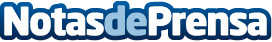 EscapadaRural.com premia a sus seguidores en redes sociales con estancias por menos de 1 € en La Rioja y Terres de L’EbreEl acuerdo del portal especializado con La Rioja Turismo y el Patronat de Turisme de la Diputació de Tarragona retoma la promoción de las “Ofertas fugaces” con una versión exclusiva para estas dos zonas.Datos de contacto:Ana AlonsoDirectora de Comunicación93 300 13 70Nota de prensa publicada en: https://www.notasdeprensa.es/escapadaruralcom-premia-a-sus-seguidores-en-redes-sociales-con-estancias-por-menos-de-1-en-la-rioja-y-terres-de-lebre Categorias: Marketing http://www.notasdeprensa.es